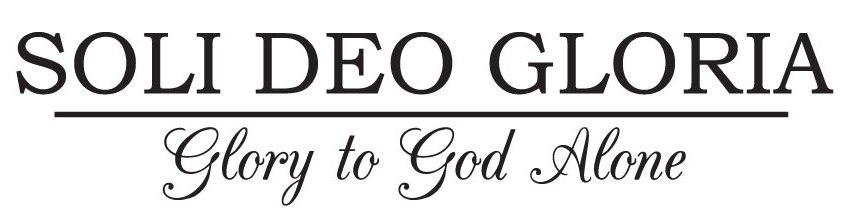 November 22, 2017 - THANKSGIVINGSoli Deo Gloria/To the Glory of God AloneOpening of WorshipGreetingOpening Songs:	We Gather Together – R790 – vs 1 & 2	Come Ye Thankful People Come – R797 vs 1-4Thanksgiving PrayerOfferingSong - And Can it Be – G267 vs 1-4Proclaiming the WordReading of the Word: Revelation 4Sermon: Soli Deo Gloria / To God Be the GloryResponding to the WordSong of Response:	Now Thank We All Our God –  R788 vs 1 & 2Sent to Testify to the WordBlessingDoxology – Now Thank We All Our God – R788 vs 2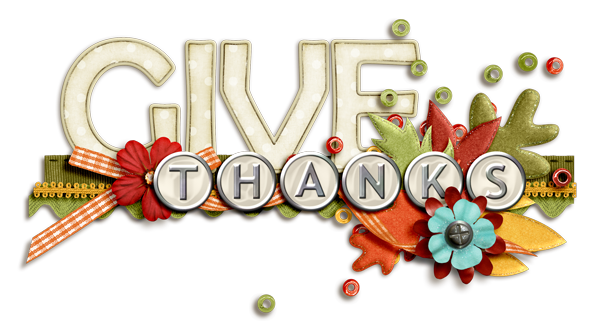 I am Thankful For: